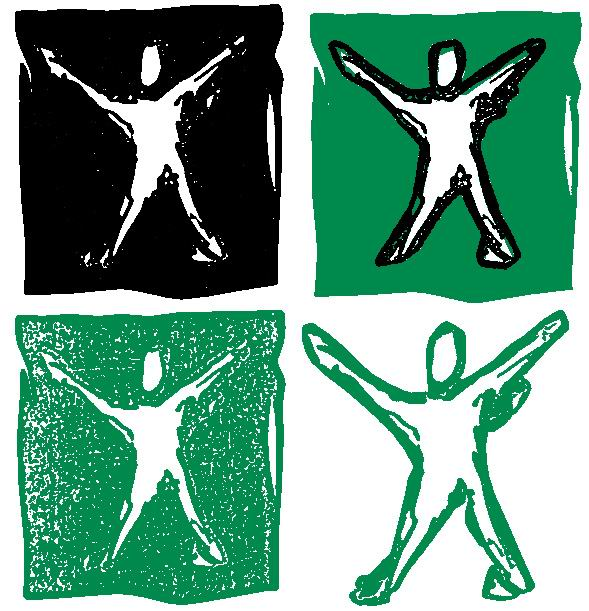 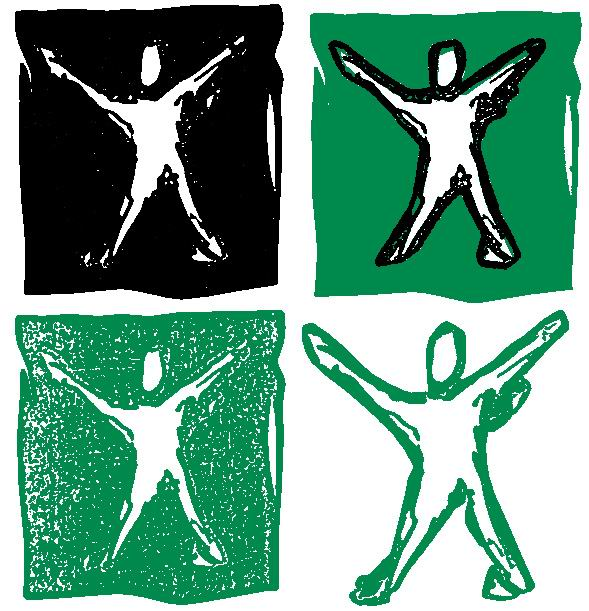 											Le 28 mars 2019AMonsieur le PrésidentLimoges MétropoleObjet : remise de rapport final et demande de soldeAffaire suivie par Jean-Luc MazeauMonsieur le Président,Notre association a le plaisir de vous remettre par la présente son rapport final concernant le Programme d’assainissement et d’accès à l’eau à In Gall au Niger. Vous y trouverez le rapport d’activité ainsi que le rapport financier.Par ailleurs nous tenons à votre disposition un ensemble de photographies sur les activités menées que vous pourrez utiliser dans vos publications et que nous ferons suivre par courrier électronique.Merci de procéder au solde de la subvention que vous nous avez octroyé sur ce programme.Recevez, Monsieur le Président, nos plus solidaires salutations.Pour ChlorophylleLe PrésidentLaurent Jarry